,,O” – 03.06.2020 – środa ,,Ekologiczne zabawki”Dzień dobry !Jak się dziś czujecie? Mam nadzieję, że wszyscy zdrowi Pięknie wykonujcie wszystkie zadania, dzięki temu już tak dużo umiecie Dzisiaj o ekologii – powtórzymy sobie co oznacza to słowo i porozmawiamy na ten temat.Poranna rozgrzewka:- ,,rowerki”- 10 pajacyków- szybki bieg w miejscu- skłonyEKOLOGIA – co oznacza to słowo? Posłuchajcie opowiadania O. Masiuk ,, Co to jest ekologia?”, które przypomni Wam znaczenie tego słowa. (nagranie opowiadania wysyłam na grupę ,,Zerówka w Załucznem”)Po wysłuchaniu opowiadania odpowiedzcie na pytania:Co to jest ekologia? (Ekologia- to nauka o całej przyrodzie, czyli wszystkim co nas otacza.)Jak można dbać o naszą planetę Ziemię? Co zrobiły dzieci, aby zadbać o planetę?Znajdźcie w domu po 4 przedmioty z każdego rodzaju (wypisane niżej) i nazwijcie je:metaloweplastikowepapieroweszklaneSześciolatki – zapiszcie w zeszycie w linie podane zdania. Możecie też wymyślić własne.Karol ma nowy rower.Rower jest kolorowy.Ma 2  duże koła. Karol lubi swój rower.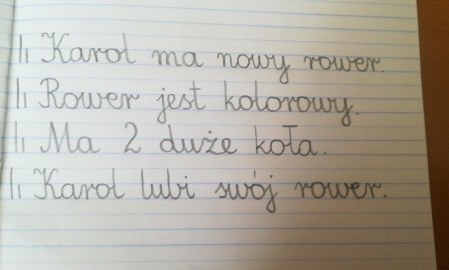 Posłuchajcie piosenki ,,Ekologa znak” i nauczcie się pierwszej zwrotki oraz refrenu;https://www.youtube.com/watch?v=JIEDy5UiRPUWejdźcie w podany link i spróbujcie wykonać zadanie. Dopasujcie do sylwet Ziemi  zachowania dotyczące pozytywnych zachowań raz negatywnych względem planety.https://learningapps.org/11139917Dziękuję i pozdrawiam ! Pani Edyta